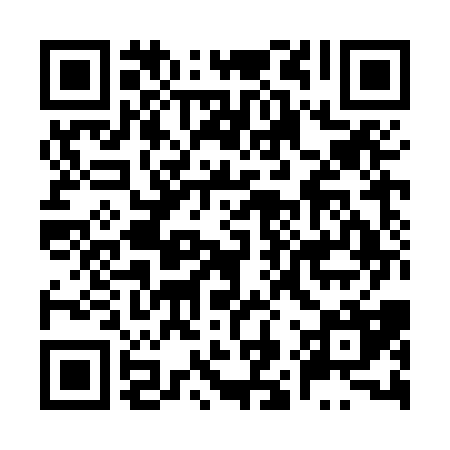 Prayer times for Achhim Patuli, BangladeshMon 1 Apr 2024 - Tue 30 Apr 2024High Latitude Method: NonePrayer Calculation Method: University of Islamic SciencesAsar Calculation Method: ShafiPrayer times provided by https://www.salahtimes.comDateDayFajrSunriseDhuhrAsrMaghribIsha1Mon4:345:5112:033:316:157:322Tue4:335:5012:023:306:167:323Wed4:325:4912:023:306:167:334Thu4:315:4812:023:306:167:335Fri4:305:4712:013:306:177:346Sat4:285:4612:013:306:177:347Sun4:275:4512:013:296:187:358Mon4:265:4412:013:296:187:369Tue4:255:4312:003:296:187:3610Wed4:245:4212:003:296:197:3711Thu4:235:4112:003:286:197:3712Fri4:225:4012:003:286:207:3813Sat4:215:3911:593:286:207:3814Sun4:205:3811:593:286:217:3915Mon4:195:3711:593:276:217:4016Tue4:175:3611:593:276:227:4017Wed4:165:3511:583:276:227:4118Thu4:155:3411:583:276:227:4119Fri4:145:3311:583:266:237:4220Sat4:135:3211:583:266:237:4321Sun4:125:3211:583:266:247:4322Mon4:115:3111:573:266:247:4423Tue4:105:3011:573:256:257:4524Wed4:095:2911:573:256:257:4525Thu4:085:2811:573:256:267:4626Fri4:075:2811:573:246:267:4727Sat4:065:2711:563:246:277:4728Sun4:055:2611:563:246:277:4829Mon4:045:2511:563:246:277:4930Tue4:035:2411:563:236:287:49